ОБАВЕШТЕЊЕ О ЗАКЉУЧЕНОМ УГОВОРУ
у поступку јавне набавке мале вредности  6/14 за Партију 1Врста предмета набавке: добраОпис предмета набавке: Материјал и прибор за лабораторију - ЈНМВ бр. 6/14, обликованa у две партије:Партија 1 – Материјал за лабораторијуПартија 2 – Прибор за лабораторију за хемијску припрему водеПроцењена вредност јавне набавке за Партију 1: 105.000  без ПДВ-а.Уговорена вредност јавне набавке: 99.980 динара без ПДВ-а и  119.976 дин. са ПДВ-ом.Критеријум за доделу уговора: најнижа понуђена цена.Број примљених понуда: 1 (једна)Највиша понуђена цена код прихватљивих понуда: 99.980 динара без ПДВ-а.Најнижа понуђена цена код прихватљивих понуда:  119.976  динара без ПДВ-а.Део или вредност уговора који ће се извршити преко подизвођача:  неДатум доношења одлуке о додели уговора: 11.07.2014. године.Датум закључења уговора: 31.07.2014. године.Основни подаци о добављачу: “SUPERLAB” 11070 НОВИ БЕОГРАД ул. Милутина Миланковића бр.25, ПИБ:101822498;  матични број: 17051717; број рачуна:285-2011000000274-64; Назив банке: SBERBANK, телефон: 011/2222-212; телефакс: 011/2222-222; кога заступа Владан Коцић.Период важења уговора: 12 месеци од дана потписивања односно до 30.07.2015. године.Околности које представљају основ за измену уговора: на основу обостране писмене сагласности, за индекс потрошачких цена.Лице за контакт: Драгица Радуловић; 064/850 70 12; dragica.radulovic@grejanje-pancevo.co.rs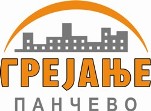 Јавно Комунално Предузеће„ГРЕЈАЊЕ“Цара Душана 7ПанчевоТел: 013/319-241, фаx: 013/351-270 grejanje@panet.rswww.grejanje-pancevo.co.rs     Датум:  08.08.2014. год.